        МУНИЦИПАЛЬНОЕ БЮДЖЕТНОЕ ДОШКОЛЬНОЕ ОБРАЗОВАТЕЛЬНОЕ УЧРЕЖДЕНИЕ ДЕТСКИЙ САД № 163            ПроектПо созданию предметно-развивающей среды для познавательно-экспериментальной деятельности                                        в группе № 6  «Экспериментальный центр»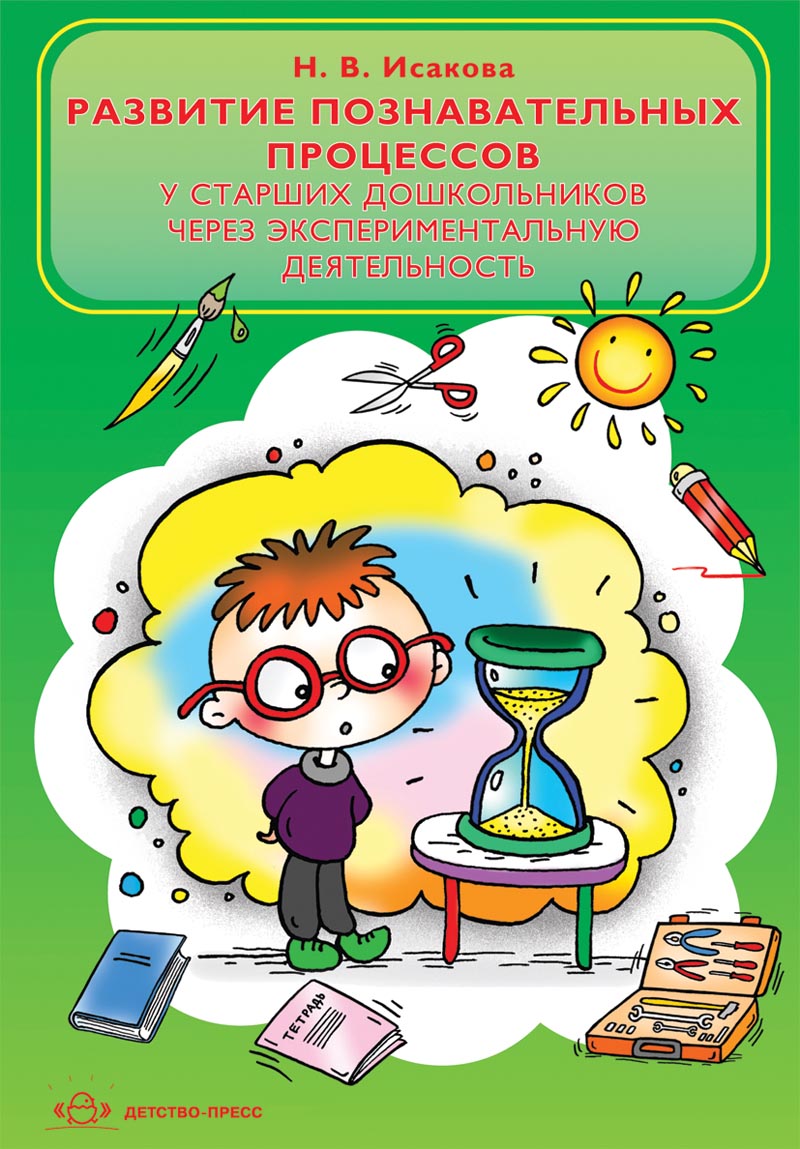                                               Выполнила воспитатель:                                                                     Цыбанова М.В.Введение: Особое значение для развития личности дошкольника имеет усвоение им представлений о взаимосвязи природы и человека. Овладение способами практического взаимодействия с окружающей средой обеспечивает становление мировидения ребенка, его личностный рост. Существенную роль в этом направлении играет познавательно-исследовательская деятельность дошкольников, протекающая в форме экспериментальных действий. В их процессе дети преобразуют объекты с целью выявить их скрытые существенные связи с явлениями природы. В дошкольном возрасте такие пробующие действия существенно изменяются и превращаются в сложные формы поисковой деятельности. Организация развивающей среды для экспериментирования в детском саду формирует у детей активное познавательное отношение к окружающему миру предметов, людей, природы. Чем разнообразнее окружающий мир ребенка (предметно-пространственная среда), чем больше он имеет возможностей самостоятельно действовать в данной среде, тем лучше у него будет развита познавательная активность. Экспериментальная деятельность помогает дошкольнику понять окружающий мир, способствует усвоению знаний, возникновению чувства удивления природой. Опытно-исследовательская деятельность позволяет ребенку моделировать в своем сознании картину мира, основанную на собственных наблюдениях, ответах, установленных закономерностях. Дошкольникам присуще наглядно-действенное и наглядно-образное мышление, и экспериментирование, как никакой другой метод,соответствует этим возрастным особенностям. главные достоинства применения метода экспериментирования заключается в том, что в процессе эксперимента: -дети получают реальные представления о различных сторонах изучаемого объекта, о его взаимоотношениях с другими объектами и со средой обитания; идет обогащение памяти ребенка, активизируется его мыслительные процессы, так как постоянно возникает необходимость совершать операции анализа и синтеза, сравнения и классификации.Актуальность: На сегодняшний период в дошкольном образовании в свете ФГОС ДО особенно остро стоит проблема организации основного ведущего вида деятельности в познании окружающего мира в период дошкольного детства - экспериментирования. Эта деятельность, равноценно влияет на развитие личности ребёнка так же, как и игровая. В идеале наличие этих двух истинно детских видов деятельности является благоприятным условием для развития дошкольников. Дети дошкольного возраста по своей природе пытливые исследователи окружающего мира, поэтому в создании предметно-развивающей среды для познавательно-экспериментальной деятельности является большой необходимостью.Участники проекта: Воспитатель, родители, дети.Цель: Создание «экспериментального центра» как составляющей предметно-развивающей среды группы для формирования основ целостного мировидения дошкольников средствами экспериментальной деятельности.Задачи: Определение места в групповом помещении для уголка экспериментирования; материально-техническое обеспечение «экспериментального центра» с помощью родителей; разработка плана совместной деятельности педагога и детей по познавательно-экспериментальной деятельности.Продолжительность – долгосрочныйТип проекта: информационно – практико – ориентированныйОжидаемый результат: Реализация проекта обеспечит целостность педагогического процесса и создаст окружающее пространство, удовлетворяющее потребности развития каждого ребенка.Этапы проектной деятельности:1 этап – Изучение проблемы, постановка цели и задач проектаРазработка эскизов оформления уголка экспериментированияПриобретение материалов и оборудования для опытов и экспериментов2 этап – практическая реализация проектаСоздание уголка экспериментирования, практическая деятельность в уголке по темам.Вовлечение родителей в создании «научного центра»Консультация - «Значение экспериментальной деятельности для дошкольников»Разработка плана совместной деятельности детей и педагога по познавательно-экспериментальной деятельности. Проведение занятий по опытно - исследовательской деятельности.3 этап – подведение итоговФотовыставка для стендаПрезентация «Хотим всё знать!»Паспорт «экспериментального центра»Картотека по экспериментальной деятельностиПерспективный план по всем возрастамРезультат: Эмоциональная вовлеченность детей в экспериментальную деятельность, интерес к происходящему показывают ряд достоинств создания «экспериментального центра». Полученные результаты после создания центра для опытно-исследовательской деятельностисвидетельствуют о том, что экспериментирование стимулирует интеллектуальную активность и любознательность ребенка, а также более глубокое усвоение предметного содержания. Используемая в работе литература:1). - Перспективное планирование – Мартынова Е.А. «Организация опытно-экспериментальной деятельности от 2 до 7 лет»2). - Конспекты опыты и эксперименты для дошкольников –Мартынова Е.А.  от 2 до 7 лет»3). - Картотека опытов - О.В.Дыбина «Неизведанное рядом» 4). – Методическое пособие «Зрелищные опыты» - С.Н.савушкинПриложение:1). Презентация «Хотим всё знать»2). Паспорт Экспериментального центра3). Картотека экспериментов по разным направлениям4). Перспективный план по всем возрастам5). Подборка фотографий для стенда «Мы познаём мир»